L'ONGLEL'ongle est une plaque cornée, semi- transparente, brillante, rosée, bombée, située sur la face dorsale des extrémités des doigts.L'ongle protège la pulpe des doigts. Il fait partie de la famille des phanères.Il se différentie des autres cellules de la peau au 3ème mois de la vie embryonnaire.STRUCTURELA MATRICEC'est la partie génératrice de l'ongle, elle est issue directement de la couche basale germinative. A partir de la matrice, se forme la table ou lame unguéale. A ce niveau, l'épiderme est très épais, dépourvu de couche granuleuse, et le derme n'a pas de papilles.LE LIT DE L'ONGLESur le lit repose la lame ou table unguéale qui y adhère fortement.Les cellules du lit de l'ongle se prolongent par une couche cornée appelée hyponychium située en avant de la zone où l'ongle quitte son lit .A ce niveau, l'épiderme ne contient pas de couche granuleuse et le derme pas de follicules pilo-sébacés.LA LAME OU TABLE UNGUEALEElle est constituée de kératine dure.Elle comprend 2 parties :la racine : cachée par le replis sus-unguéal, elle s'amincit graduellement et repose sur la matrice dont elle dérive.le corps ou limbe : c'est la partie visible de l'ongle partagé en 3 parties :- la lunule : qui est la partie visible de la matrice, de couleur blanc opaque, de forme semi- lunaire.- la zone rosée : s'insère dans les rainures latérales bordées par les replis péri-unguéaux.- le bord libre : est l'extrémité de l'ongle n'adhérant plus au lit. Il est plus épais qu'au niveau de la racine car il s'y accumule des cellules kératinisées.L'EPONYCHIUMIl est formé par l'extrémité dorsale du doigt : c'est le bourrelet. La cuticule est l'expansion de la couche cornée, elle adhère à la surface de l’ongle.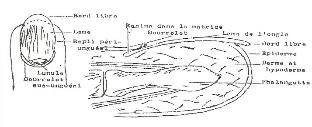 VASCULARISATIONLa vascularisation dépend des 2 artères digitales qui se ramifient en plusieurs branches irrigant l'ongle , la matrice et le repli sus-unguéal.INNERVATIONLe système nerveux unguéal comprend des nerfs sensitifs de types frottements, pressions, chocs.COMPOSITION CHIMIQUEL'ongle est constitué de kératine dure ou scléroprotéine.Cette kératine est riche :en soufre, en cystine (acide aminé soufré), en arginine (acide aminé).L'ongle contient aussi : de l'eau, des lipides (comme le cholestérol), des acides gras (comme l'acide oléique), du calcium (principal constituant de l'ongle), du fer, du phosphore.PHYSIOLOGIEL'épaisseur des ongles des doigts est d'environ . Les ongles des orteils sont toujours plus épais.La croissance de l'ongle est perpétuelle, environ 1mm par semaine. Il se renouvelle complètement en 4 à 5 mois. Cette croissance se fait de la matrice vers le bord libre. Elle varie suivant les individus.L'ongle ne desquame pas.Toute lésion de la matrice entraîne au niveau de l'ongle des déformations.L'âge intervient en provoquant un ralentissement de la croissance.L'ongle sénile perd sa transparence, il devient opaque, grisâtre et fragile et la lunule diminue.L'ongle se déforme et présente des stries.CONCLUSIONL'ongle protège l'extrémité des doigts , il joue un rôle dans la préhension des petits objets et participe à la sensibilité pulpaire tactile.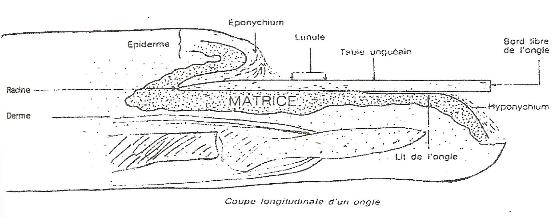 MODIFICATIONS DES ONGLESIl y a différentes modifications :La couleurLa formeSurfaceLes ongles et la diététiquePour la santé des ongles, quelques conseils alimentaires :PRODUITS POUR LA BEAUTE DES MAINSCes produits comprennent :Le dissolvantC’est un liquide qui sert à démaquiller l’ongle.Composition :Il est à base de solvants légers comme :L’acétate de méthyleL’acétate de butyleL’acétate d’amyleL’acétate d’éthyleAuxquels on ajoute des surgraissants (pour reconstituer le film hydrolipidique), tels que : Huile de ricinAcide oléiqueDérivés de la lanolineParfois, on y trouve des additifs comme VitaminesHuile de visonParfum légerL’eau émolliente, pour repousser la cuticuleOn appelle cuticule le prolongement du bourrelet qui adhère à la surface de l’ongle :Composition :Cette eau émolliente est à base de solution aqueuse de potasse, de soude et de triéthanolamine.On y ajoute parfois un élément surgraissant.Application :Il faut éviter le plus possible le contact avec les bourrelets et après avoir repoussé les cuticules à l’aide du bâtonnet, procéder à un rinçage soigneux des mains.Crème ou huile nourrissanteOn l’applique au niveau du bourrelet pour l’assouplir et favoriser la pousse de l’ongle.Composition :Elles sont à base de :Kératine naturelleHuiles vitaminées (huile de lin, riche en vitamines F)Acides gras non saturésHydrolysats de protéinesAcides aminés soufrés : cystéine, méthionineBase de vernisElle a pour but de protéger l’ongle des colorants. Elle possède à peu près la même composition que le vernis, mais elle renferme davantage de résines. Elle est incolore.On y ajoute des produits permettant de durcir la kératine :Acides aminés soufrésAmmonium quaternaireDurcisseur pour onglesIl sont à base :De solutions de sels métalliques astringents, comme le sulfate d’aluminiumD’alun de potassium, sodium et ammoniumD’acétate de zincD’humectants comme la glycérine et le propylène glycolDe bactéricides comme le formadéhydeVernisCe sont des produits destinés à donner à l’ongle un brillant et une coloration devant durer plusieurs jours.Qualités exigées :Un bon vernis doit :S’étaler facilementPosséder une bonne adhérence, une bonne tenueUne coloration stable à la lumièreSécher rapidementNe pas être desséchant pour l’ongleComposition des vernis :Eléments filmogènes : assurent un film transparent à la surface de l’ongle. On utilise des esters de la cellulose comme :Acétyl-celluloseEthyl-celluloseNitro-cellulose (très inflammable et explosive)Résines : elles améliorent la brillance et l’adhérence du film :Résines d’origine naturelleColophaneCopalGomme kouriRésines d’origine synthétiqueDérivés glycérophtaliquesDérivés acryliquesPlastifiants : ils facilitent l’étalement et rendent le film plus souple :Les phtalates de butyleLes adipatesLes stéaratesLe camphre naturel ou synthétiqueSolvants : ils déterminent la vitesse d’évaporation, donc le temps de séchage. Ils dissolvent la cellulose :Cétones (isobutyl cétone …)Acétates de butyle…Diluants : Ils dissolvent la résine, ils sont peu onéreux et permettent de réduire le volume du solvant :ToluèneXylèneSurgraissants  : Les solvants et diluants ayant une action délipidante sur l’ongle, on ajoute des dérivés de la lanolineColorants :Pigments minéraux : oxyde de fer, de titanePigments organiques : grand pouvoir colorantLaquesParticules nacrées :Guanine des écailles de poissonMica enrobé de titanePaillettes d’aluminiumParfum légerAgents thixotropes : pour éviter la sédimentation des pigments minérauxLa bentoniteVernis protecteurOn l’utilise pour protéger le vernis des agressions extérieures. Il est incolore. Sa composition est très semblable à celle du vernis. Il renferme davantage d’éléments filmogènes.Poudre ou crème à polir les onglesCes produits sont à base d’oxyde d’étain dilué dans de l’oxyde de titane.La résine acrylique(méthyle méta-acrytale en poudre mélangée à du péroxyde liquide) avec ou sans tips.La pâte obtenue en mélangeant la poudre et le liquide sera sculptée avec un pinceau spécifique triangulaire.La vitesse de séchage peut varier en fonction des poudres choisies. On dispose de couleurs très diverses pour laisser libre cours à son imagination.Le résultat sera poli à l’aide de polissoirs spécifiques pour faux ongles.La résine U.V.La méthode est la même mais le séchage sera obtenu après le passage sous une lampe à U.V.  Si plusieurs couleurs sont utilisées, on fera sécher sous la lampe à chaque étape (blanc et transparent pour la french par exemple).L’ANS avec tips (attention ne jamais passer un primer sur des tips)On enduit l’ongle et le tips avec une sorte de glue, on retourne ensuite le doigt dans une poudre très fine qui va se coller à la surface enduite une 2ème couche de glue et la pulvérisation du produit de séchage spécifique permettront d’avoir de faux ongles très solides après polissage.Le gel pour faux onglesPeut s’appliquer avec ou sans tips (jamais de primer sur les tips).Etaler le produit avec un pinceau prévu à cet effet (de forme plutôt carrée) et le faire sécher sous les lampes U.V.Plusieurs couches seront nécessaires (chaque couche est constituée d’un produit légèrement différent).Remarque : toujours désinfecter et préparer l’ongle avec du « primer » pour une meilleure adhérence.Crème pour les mainsCe sont le plus souvent des émulsions du type L/H renfermant des principes actifs adoucissants (allantoïne), émollients (mauve, guimauve), hydratants (urée, lactates).On ajoute parfois de l’huile de silicone isolante et protectrice et des extraits de citron pour « blanchir ».LES PIEDSLes affectionsLe DurillonSimple épaississement de la couche cornée de l’épiderme. Ne possède pas de racine donc, il est mobile avec la peau.Le CorA le même aspect que le durillon mais il possède une racine centrale qui parfois est bien visible, parfois moins. Il ne possède donc pas de mobilité avec la peau.Se retrouve le plus souvent sur les orteils.Il est plus ou moins douloureux suivant les variations hygrométriques.Les cors plantaires qui se situent à la face plantaire du pied, soit sous les orteils, soit sous les talons sont très douloureux et assez difficiles à différencier des verrues plantaires. Leurs causes sont souvent des pressions répétées ou des stations debout prolongées.L’œil de perdrixReconnaissable par sa situation : toujours entre 2 orteils.A cause de sa situation dans cet endroit : chaud et humide, il ressemble à un cor mou.Il a un noyau et fait généralement face à un second.Il peut provoquer des douleurs très vives.Causes des Durillons et des CorsIls sont dus à un frottement ou une pression répétée contre une chaussure ou la peau d’un autre endroit.Ils se présentent au niveau d’une saillie osseuse.Les causes de leur apparition :Fragilité d’une peau trop fineMaigreur du piedAffections déformantes (ex : rhumatisme)Mauvaise répartition du poids du corps (scoliose, lordose, …)Déformations de la jambe ou du piedPort de mauvaises chaussures : trop étroites, talons trop hauts, …TraitementsEn premier lieu, porter un diagnostic sur l’affection.Durillon : le râper au moyen du bistouri, d’une râpe et/ou de la fraiseuse de pédicurieCor : extraire la racine au moyen de la gouge ou de la lame du bistouri, ensuite procéder comme pour un durillonŒil de perdrix : comme il s’agit d’un cor mou, il convient de le durcir avant de le soigner comme le cor, pour se faire : appliquer dessus pendant 1 à 2 minutes un coton imbibé d’alcoolPour un durillon ou un cor plantaire, on veillera à ne pas râper une couche cornée trop importante.En effet, la peau rendue trop sensible provoquerait une douleur au lieu d’un soulagement et, le durillon se reformerait plus rapidement.Le cor plantaire doit être différencié de manière sûre d’une verrue plantaire.Le cor ne contenant qu’une racine sera douloureux à une pression centrale.La verrue étant formée de plusieurs racines, elle sera douloureuse à une compression bilatérale.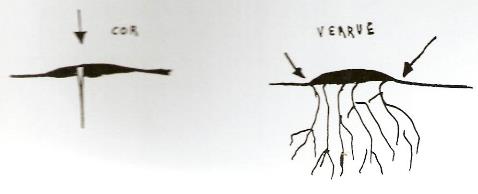 Oignons et HygromasL’oignon est une affection caractérisée par la formation d’une enflure sur l’articulation métatarso-phalangienne du gros orteil.Elle est due à une déviation du gros orteil vers l’extérieur.Si cette enflure s’enflamme c’est l’hygroma.Cette affection n’est pas du ressort de l’esthéticienne, ni de la pédicureOrteil en MarteauEst dû à une contraction anormale des fléchisseurs d’un orteil.Ongles épaissisSe rencontre en cas de mycose sous-inguéale (voir paragraphe des mycoses) et également chez les personnes âgées.Réduire l’épaisseur au moyen de la fraiseuse de la pédicurie ou de la lime, polir ensuite l’ongle.Ongles incarnésLatéralement, l’ongle pousse à l’intérieur de la peau et les causes de l’ongle incarné peuvent être multiples.Une des causes étant une répercussion d’une mauvaise coupe des ongles, il faudra s’en souvenir et prendre grand soin lors de la coupe.Une méthode à appliquer face à un ongle incarné est du domaine de la pratique et sera donc envisagé lors du cours pratique.Hyperhidrose (hyperhydrose)Transpiration excessive, cette affection est très courante au niveau des pieds mais peut éventuellement atteindre également les mains.D’origine endocrinienne, cette affection peut diminuer et la transpiration peut être régularisée après ce petit traitement de 1 à 3 mois environ ; glisser dans les chaussettes (ou bas), le matin une pincée de poudre ou de paillettes de borate de soude (en vente libre dans les pharmacies) ou d’acide borique.A ce traitement viendront bien entendu s’ajouter les règles d’hygiène suivantes :Lavages et un bon séchage bi-quotidienChangement quotidien des chaussettes (bas) et des chaussuresBon choix des chaussettes (bas) et des chaussures, c’est-à-dire fabriqués en matières nobles qui permettent la respiration : laine, coton, fil d’Ecosse, soie pour les chaussettes (bas), cuir ou toile pour les chaussures et supprimer toute matière synthétique.Les chaussures seront légères et aérées.BlessuresSi la cliente présente une petite blessure, il faut bien désinfecter celle-ci à l’alcool, au néosabényl ou autre produit désinfectant et applique ensuite un pansement si nécessaire ou une goutte de collodion.Ampoules ou cloques ou phlyctèneNe jamais arracher la peau qui les recouvre et protège la peau se trouvant sous la boursouflure.Percer au moyen d’une aiguille passée à la flamme, 2 ouvertures, presser sur la poche pour faire écouler la sérosité. Désinfecter.Si la peau est enlevée partiellement, sécher la surface dénudée au mercurochrome, éventuellement appliquer un pansement.Les mycosesLes mycoses sont des lésions cutanées provoquées par des champignons microscopiques qui présentent et inoffensifs, en général, deviennent agressifs sous certaines influences : humidité et chaleur.Au niveau des pieds, cette affection a 2 endroits de prédilection : entre les orteils ; ce sont les mycoses interdigitales ou sous l’ongle des orteils ; ce sont les mycoses sous-inguéales ou onychomycose.Mycose interdigitaleRougeur, rapidement douloureuse, odeur désagréable ensuite apparition de peaux blanches cachant un creux.Bien désinfecter puis application bi-quotidienne de produit antimycose ou fongicide : daktarin, mycodécyl, pévaryl ….Mycose sous-inguéaleApparition d’un décollement du bord libre de l’ongle présence à cet endroit d’une sérosité blanchâtre à odeur très désagréable et caractéristique, si cette mycose n’est pas soignée, elle atteindra au bout d’un certain temps la racine de l’ongle provoquant sa chute.Lors de la pédicurie, couper la portion décollée de l’ongle, désinfecter et placer ensuite bi-quotidiennement un produit antimycose.Ongle blanc ou leuconychieTâches blanches pouvant être dues à un manque de calcium, une « bulle » d’air lors de la formation de l’ongleOngle vert ou jauneInfection mycosique ou microbienne (bacille pyocianique)Ongle brunPrésence d’une bande brune longitudinale = naevus de la matriceColorations diversesDues à la manipulation de teinture et produit colorantOngles bombés ou hippocratiquesOngles bombés, élargis, sur des doigts parfois déformés.Causes : des maladies ou prise de médicaments : affections cardio-vasculaires, broncho-pulmonaires, cancers de l’appareil digestifOngle en creux ou koïlonychieDépression de la partie médiane et bords relevés en cuillère.Causes : avitaminose, troubles endocriniensOngle en griffe ou onychogryphoseHypertrophie du gros orteil souvent chez la personne âgée, dû à un facteur traumatique, une mycose ou un parasiteOngle épais ou pachyonychieHyperkératose du lit de l’ongle.Causes : due à une mycose, au psoriasisOngle court ou brachyonychieAffection congénitaleOnycholyseDécollement du lit de l’ongle depuis le bord libre vers la lunule.Causes : mycose, psoriasis, détergents, acétone, vernis, certains antibiotiques.Ongle atrophié ou onychotrophieDû à une infection, panaris, lichen plan, trouble du système nerveux, traumatismeChute de l’ongleMaladie infectieuse (staphylocoque, streptocoque), traumatismeLignes transversales ou lignes de BeauAtteinte de la matrice, les causes sont des affections cardiaques, des états fébriles, de l’eczéma, du psoriasisOngle ponctuéDépressions en « dé à coudre », causes : eczéma, psoriasis, peladePtérygionExpansion de la cuticule, elle adhère à l’ongle.Causes : lichen plan, troubles vasculaires des extrémitésOnychophagieHabitude de se ronger les ongles. Dépendance à la kératine.OnychotillomanieDéchirement maniaque des ongles et de leur pourtoursOnyxixInflammation de l’ongle (mycose = candida, bactérie = staphylocoque)CalciumLait, Yaourt, Fromage, Poisson, CrustacéIodePoisson de mer, Huître, CressonSoufreChoux, Concombre, OignonFerAbricot, raisin, légume sec, foieCuivreEpinard, foie, produit de la merSiliciumLes légumesManganèsePoireVitamine ABeurre, lait, foie, carotte, tomateVitamine groupe BGerme de blé, levure de bièreVitamine CFruit frais, poivron vert, légumeVitamine DHuile d’olive, huile de foie de morue